Metacognitive Therapy for Alcohol Use Disorder: A systematic case seriesWord count (all sections included): 8,590REVISION 5Gabriele Casellia,b,c, Francesca Martinoa,b,d, Marcantonio M. Spadab,c and Adrian Wellse,fa Studi Cognitivi, Modena, Italyb School of Applied Sciences, London South Bank University, London, UKc Sigmund Freud University, Milan, Italyd Department of Medical and Surgical Sciences DIMEC, University of Bologna, Bologna, Italye School of Psychological Sciences, University of Manchester, Manchester, UKf Greater Manchester Mental Health  NHS Foundation Trust, Manchester, UK* Correspondence should be addressed to: Gabriele Caselli, Studi Cognitivi and Sigmund Freud University Milan, Italy e-mail g.caselli@studicognitivi.net. AbstractAlcohol Use Disorder (AUD) is a debilitating condition with serious adverse effects on health and psychosocial functioning. The most effective psychological treatments for AUD show moderate efficacy and return to dysregulated alcohol use after treatment is still common. The aim of the present study was to evaluate Metacognitive Therapy (MCT) as applied to Alcohol Use Disorder (AUD). Five patients were treated using a non-concurrent multiple baseline design with follow-up at 3- and 6-months time points. Each patient received twelve one-hour sessions of MCT. Following MCT, all patients demonstrated large and clinically meaningful reductions in weekly alcohol use and number of binge drinking episodes that were upheld at follow-up in almost all cases. Metacognitive beliefs, as secondary outcomes, also changed substantially. The findings from this study offer preliminary evidence of positive  effects associated with  MCT in AUD and support the need for a definitive trial of MCT in addictive behaviours.Keywords: addiction, alcohol use disorder, metacognition, metacognitive therapy, outcome, treatment.1. IntroductionAlcohol Use Disorder (AUD) involves loss of control over alcohol use, a strong desire or urge to use alcohol, and continued alcohol use in hazardous situations despite  awareness of persistent or recurrent life problems caused by the effects of alcohol (DSM-5, APA, 2013). The harmful use of alcohol is one of the world’s leading health risks and has been implicated in 5.9% of deaths globally (World Health Organization, 2014). Harmful alcohol use has also been associated with a wide range of mental health and social problems such as suicide (Demirbas et al., 2003; Merrill et al., 1992), increased risk of major depression (Boden and Fergusson, 2011), domestic violence (Leonard, 2001), child abuse (Widom and Hiller-Sturmhofel, 2001), and workplace absenteeism (Bacharach et al., 2010). A wide range of approaches have been developed to conceptualize and treat this disorder. Among them cognitive and behavioural models have highlighted the role of learning processes, cognitive biases and dysfunctional beliefs in the etiology and maintenance of AUD. One of the core principles underlying cognitive-behavioural therapy (CBT) for AUD is that alcohol serves as a powerful reinforcer of behavior. Over time, positive (e.g. enhancing social experiences) and negative (e.g. reducing negative affect) reinforcing effects of using alcohol become associated with a variety of internal and external stimuli. The cognitive component of these approaches highlights the role of  barriers to change, such as biases, beliefs and expectancies, which maintain alcohol use as a coping strategy to deal with negative affect or to reach desired goals. CBT aims to reduce the strongly reinforcing effects of alcohol by: (1) identifying the problematic situations that lead to alcohol use and teaching patients coping-skills to manage them (e.g. assertion, drink refusal, skills training); (2) increasing engagement in activities that are not related to alcohol use; and (3) removing motivational and cognitive barriers to change (e.g., Baillie et al., 2013; Donohue et al., 2004; Kadden, 1995; 2001). On the basis of these principles, a series of CBT protocols for AUD were developed and were extensively evaluated (Kadden, 2001; Marlatt and Gordon, 1985; Monti et al., 1993) with both abstinence and controlled drinking as treatment goals (e.g., Sanchez-Craig et al., 1984).The CBT approach has provided valuable insights in the conceptualisation and treatment of AUD however it is not without limitations. A central limitation of the behavioural component of CBT is that it does not elucidate why only a small proportion of individuals who use alcohol end up losing control over their use. A central limitation of the cognitive component of CBT is the failure to establish if irrational beliefs play a causal role in the etiology and development of AUD rather than being an epiphenomenon of this condition. These structural weaknesses of CBT as applied to AUD may explain its moderate effectiveness when compared to other forms of treatment, including medical management, treatment as usual, or active psychosocial treatments (e.g. Project MATCH Research Group, 1997; Anton et al., 2005; Balldin et al., 2003; Burtscheidt et al., 2002; Farren et al., 2014; Litt et al., 2003; Wetzel et al., 2004; Wolwer et al., 2011). In addition, treatment effects for CBT appear to diminish over time, especially at 6- to 9-month follow-up (Magill and Ray, 2009). Drawing on the S-REF model (Wells & Matthews, 1994) it has been argued that a possible reason for CBT’s limited efficacy might be due to residual symptoms and mechanisms that remain present at a metacognitive level (Spada and Wells, 2008; Spada et al., 2009; Spada et al., 2015). Specifically, the modification of the content of biased cognitive beliefs, which is the main focus of CBT, does not directly modify metacognitive beliefs presumed to be a driver of maladaptive cognitive processes (e.g. worry, rumination, desire thinking) as implicated in the S-REF..Over the last twenty-five years, the Self-Regulatory Executive Function (S-REF) model has offered novel insights into the role of metacognition in psychopathology (Wells, 2000; Wells and Matthews, 1994; 1996). Central to the S-REF model are the processes that monitor, generate and maintain intrusive and biased cognitive experiences (Wells, 2009). The S-REF model has led to a novel form of psychological therapy, Metacognitive Therapy (MCT; Wells, 2009), which has been applied to the treatment of anxiety and depression with notable results (e.g. Normann et al., 2014). From the metacognitive standpoint, psychological disturbances are maintained by the activation of the Cognitive-Attentional Syndrome (CAS) under conditions of distress. The CAS encompasses repetitive negative thinking styles (rumination and worry), thought suppression, maladaptive threat or self-monitoring, and avoidance. The activation of the CAS brings  an increase of attentional focus toward distress congruent information and feedback loops which fail to regulate threatening thoughts.  The activation, perseveration and escalation of the CAS is linked to the presence of unhelpful metacognitive beliefs. These are beliefs about thinking and ways in which thinking can be controlled. Metacognitive beliefs are either positive (e.g. “Worrying will help me cope”) or negative (e.g. “Thoughts are dangerous and should be controlled”) and are associated to generic plans for guiding cognition and behaviour.Research undertaken over the last decade has proposed AUD may be conceptualised using this metacognitive perspective (Spada and Wells, 2005; 2006; Spada et al., 2013, 2015; Caselli et al., 2016). According to this view, it has been argued that metacognitive beliefs lead to the activation of CAS components associated with AUD (such as perseverative thinking about alcohol-related intrusions, the monitoring of internal or external alcohol-related cues, and the reduction of adaptive metacognitive monitoring). Emerging evidence has supported this conceptualisation when applied to different forms of perseverative thinking (e.g. desire thinking, rumination and worry) shown to be highly associated with craving and levels of alcohol use in both non-clinical and clinical samples through cross-sectional designs (Caselli et al., 2008; Caselli and Spada, 2011; Caselli et al., 2012; Chakroun-Baggioni et al., 2017; Goldsmith et al., 2009; Smith and Book, 2010; Spada et al., 2015), experimental studies (Caselli et al., 2013a; 2013b, Caselli et al., 2017; Caselli and Spada, 2011, 2015, 2016) and longitudinal research (Caselli et al, 2010; Martino et al., 2017). The detrimental interplay between alcohol use and adaptive metacognitive monitoring, another element of the CAS, is widely accepted. In particular, impairment of attentional functioning appears to play a fundamental role in determining alcohol effects. For example, alcohol’s pharmacological properties can narrow the perception to immediate cues and reduce the capacity for abstract reasoning (Steel and Joseph, 1990). In addition, alcohol reduces self-awareness, conceptualized as the ability to attribute self-relevance in encoding information (Hull, 1981), and neuroscientific evidence suggests that alcohol intoxication impairs neurological systems associated to meta-level processing (Nelson et al, 1998). All these processes are likely to play a  role in the effective monitoring of internal states once a drinking episode has started (Spada and Wells, 2006; Spada et al., 2007). An ineffective monitoring of internal states (termed ‘metacognitive monitoring’; Spada and Wells 2006) can lead to higher levels of alcohol use because information on emotional change (e.g. feeling relaxed) and proximity to goals of alcohol use (e.g. achieving a greater level of relaxation) that would serve as a stop signal is not attended to. The links between metacognitive beliefs and aspects of the CAS in AUD is also now extensive. Research linking metacognitive beliefs on the one hand, and forms of perseverative thinking on the other, is  well-established (e.g. Cartwright-Hatton and Wells, 1997; Wells and Cartwright-Hatton, 2004; Papageorgiou and Wells, 2003; Wells and Papageorgiou, 1998). This association has been extensively explored in AUD with similar findings (; Caselli and Spada, 2010; 2011; Spada et al., 2007; Spada and Wells, 2005). For example, cross-sectional research using self-report instruments has demonstrated that metacognitive beliefs are elevated in problem drinking (Spada and Wells, 2009). Furthermore, a longitudinal study showed how beliefs about the need to control thoughts predict levels of alcohol use and relapse at 3, 6 and 12 months in a sample of problem drinkers (Spada et al., 2009). Finally, in research aimed at uncovering the structure of alcohol-specific metacognitive beliefs in problem drinkers, both positive and negative metacognitive belief systems related to alcohol use were identified (Spada et al., 2007; Spada and Wells, 2008, 2009). Taken together, these data support the applicability of the S-REF model to understanding the development and maintenance of AUD and suggest that metacognitive therapy (MCT: Wells, 2009) may be beneficial in treating it. A recent study examined whether a specific MCT technique, detached mindfulness, would be more effective than a control condition in reducing negative meta-appraisal of alcohol-related thoughts, the conviction in maladaptive metacognitive beliefs, and associated distress level and urge to use alcohol in a small sample of patients with AUD (Caselli et al., 2016). Findings suggested that detached mindfulness was associated with a faster change in status. This implies that a targeted focus on modifying the relationship to one’s thoughts (rather than simply habituating to them) may be of benefit. The findings also support a broader and more extensive application of a whole MCT package for patients with AUD. The present study aimed at examining the effects associated with a brief course of MCT in a series of patients with AUD. The main goal of the treatment was controlled or reduced-risk alcohol use. This was suggested as a pragmatic option, with a view to sustain patient engagement, because abstinence as a goal can often represent a barrier (Connor et al., 2016). In addition, from a metacognitive perspective, directly sustaining a controlled drinking goal is more likely to enhance metacognitive control, which otherwise would not be achieved through abstinence because negative metacognitive beliefs about the uncontrollability of behaviour and thoughts need to be tested through controlled behaviour (i.e. continued and controlled alcohol use).2. Method2.1. DesignThis case series adopted a non-concurrent multiple baseline (MB, Watson and Workman, 1981) design across individuals with follow-up in order to: ( (1) test the feasibility and replicability of MCT across different individuals with AUD; and (2) examine if MCT is associated with positive outcomes in these cases. The MB is a well-established design with a wide range of applications and a multitude of publications in the clinical field supporting its use and validity. MB is commonly used in cases where the dependent variable is not expected to return to normal after treatment has been applied (Carr, 2005). This kind of design can offer important advantages. Firstly, repeated measures can help to establish the prediction of a baseline’s data path into the subsequent treatment phase and allow for the detection of a difference between the actual data path in treatment and the path predicted from baseline. Secondly, , the effect can be replicated across different participants independently of the baseline length. A detailed data collection with several time points and different baseline lengths can  control for maturation, exposure to the clinical setting, repeated testing, and regression to the mean, increasing  the confidence that any observable changes are attributable to the intervention. A predetermined set of baseline lengths was randomly selected and assigned to the five patients of the present study. Baseline length ranges were 3-7 weeks. Treatment was initiated at the predetermined time only if baseline was stable, otherwise  extension of the baseline was planned. Stability was defined as an absence of a decreasing trend of at least two consecutive data-points prior to introduction of treatment. Treatment entailed 12 one- hour-long sessions as this timeframe has been found to be sufficient to complete the MCT protocol in pilot work. Following the screening assessment, patients received questionnaires on a weekly basis with a view to monitor alcohol use, number of binge drinking episodes and symptom levels. Following the baseline period, MCT was delivered on a weekly basis. After treatment, patients were followed up at 3 and 6 months, no additional treatment was delivered during the follow-up period. The goal of MCT was to control alcohol use.2.2. ParticipantsPatients included in this study were the first five consecutively assessed individuals who met the following criteria: (1) primary diagnosis of AUD as determined by the SCID-5 (First, Williams; Karg and Spitzer, 2015)  (2) age 18-65 years; (3) absence of borderline personality disorder; (4) absence of a concurrent psychological treatment; (5) no evidence of physical withdrawal syndrome; (6) no evidence of progressive cerebral traumas or severe cognitive deficits; (7) not actively suicidal; (8) medication free; (9) no concurrent substance use (apart from nicotine) in the previous six months; and (10) clear understanding of the Italian spoken language. The second author and a trained psychologist independently evaluated these criteria.2.2.1. Patient 1Patient 1 was a 25 to 30-years old male who reported difficulties in regulating drinking especially during his job. He reported problematic alcohol use since his early teenage years, often associated with cannabis and/or cocaine use. He reported that alcohol use had been the main problematic issue in his life and gave him much trouble (e.g. law problems, brawls, problematic issues in both intimate relationships and workplace). He tried to reduce and/or stop alcohol use many times without long lasting positive outcomes. He reported contacting mental health services, both public and private, often driven by his family. He always rejected pharmacological treatment. He previously undertook 6 months of psychotherapy without any results and he was unable to define the approach employed. The patient had been in contact with Alcoholics Anonymous but abandoned this after 2-3 meetings. He met criteria for Major Depressive Disorder of moderate severity.2.2.2. Patient 2Patient 2 was a 25 to 30-years old male who reported difficulties in controlling alcohol use that began almost 10 years previously as a means of managing anxiety in social situations. He reported that he began to consider his alcohol use as problematic two years earlier, when he had some relational problems with his girlfriend and friends because of his behaviour when drunk. He attempted, over the last two years, to reduce alcohol use autonomously with some transient positive results but he experienced recurrent relapses. At the beginning of pre-treatment, he thought he had completely lost control over his alcohol use. In addition, he met the criteria for Social Anxiety Disorder. He was medication free and he had never had contact with mental health services.2.2.3. Patient 3Patient 3 was 35 to 40-years old male whowas unemployed and reported he was not able to continue his job because of drinking problems. He also reported that difficulties surrounding alcohol use started to become serious 12 years prior, with binge drinking episodes pre-dating this time. During the last 10 years, he began using alcohol when alone, and on a daily basis, and this habit gradually led to a reduction of social contacts and general withdrawal. He also met criteria for Major Depressive Disorder.2.2.4. Patient 4Patient 4 was a 60 to 65-year old male who  reported that stress related to his job and family difficulties were the main reason for his alcohol misuse. He reported he had never consumed too much alcohol until 10-15 years ago. He was unable to define a specific change in his life circumstance associated with his change in alcohol use, but he reported a general increase in life and work problems occurring at the time. At present, his excessive alcohol use persisted no matter how he tried to reduce it. He  contacted  mental health services in the previous two years, but he rejected both the goal of abstinence and pharmacological therapy with Disulfiram. He attended a handful of psychotherapy sessions but did not feel these were effective and he dropped out.2.2.5. Patient 5Patient 5 was 35 to 40-years old female  who  reported that recent problems with alcohol use had lasted three years and that drinking too heavily had featured intermittently since teenage years. The patient met criteria for dysthymia but was medication free. The only previous contact with mental health services was 2-3 assessment sessions with a psychotherapist 5 years ago. The patient reported having used other substances (cocaine) but not in the last 12 years.2.3. Outcome MeasuresAlcohol Use Disorders Identification Test Consumption (AUDIT-C; Bush et al., 1998). The AUDIT-C includes items 1 to 3 of the 10-item AUDIT which assess alcohol use. Individuals select one of five statements (per question) that most applies to their alcohol use. Responses are scored from 0 to 4 with higher scores representing higher levels of problematic alcohol use. The summary score for the total AUDIT-C ranges from 0, indicating no presence of problematic alcohol use, to 12 indicating severe levels of problematic alcohol use. This self-report measure has been extensively adopted and possesses  well-established validity and reliability (Bush et al., 1998). The Italian version of the measure was adopted in the current study (Piccinelli et al., 1997).Hospital Anxiety and Depression Scale (HADS; Zigmond and Snaith, 1983). The HADS consists of 14 items on a 4-level Likert scale that refer to how respondents have been feeling over the past week (from ‘Most of the time’ to ‘Not at all’). The HADS includes two sub-scales (7 items each) assessing anxiety and depression. Higher scores represent higher levels of anxiety and depression. Overall, the scale possesses good validity and reliability and has been widely adopted in a wide range of clinical and non-clinical research settings (Herrmann, 1997; Mykletun et al., 2001; Wagena et al., 2005; Alati et al., 2004; Zigmond and Snaith, 1983). The Italian version of the measure was used (Costantini et al., 1999) which shows a good reliability with alpha equal to 0.89 and 0.88 for anxiety and depression sub-scales respectively.Positive Alcohol Metacognitions Scale (PAMS; Spada and Wells, 2008). The PAMS consists of 12 items, which assess positive beliefs about the need to use alcohol as a cognitive and emotional self-regulation strategy (metacognitive beliefs). Higher scores indicate higher levels of positive metacognitive beliefs. The PAMS possesses a reliable factor structure and good internal consistency and validity in both clinical and non-clinical samples (Spada and Wells, 2008). The Italian version of the measure was used (alpha = 0.88; Di Blasi et al., 2013).Negative Alcohol Metacognitions Scale (NAMS; Spada and Wells, 2008). The NAMS consists of 6 items, which assess negative metacognitive beliefs about uncontrollability and cognitive harm of alcohol use. Higher scores indicate higher levels of negative metacognitive beliefs about alcohol use. The NAMS possesses a reliable factor structure and good internal consistency and validity in both clinical and non-clinical samples (Spada and Wells, 2008). The Italian version of the measure was used (alpha = 0.75; Di Blasi et al., 2013).The Penn Alcohol Craving Scale (PACS; Flannery et al., 1999). The PACS is a 5-item scale that assesses the level of craving for alcohol. Its items refer to duration, frequency, intensity and uncontrollability of craving plus an overall evaluation of the subjective experience of craving during the previous week. Each question is scaled from 0 to 6. This instrument has been shown to possess good psychometric properties (Flannery et al., 1999). The Italian version of the measure was adopted (alpha = 0.80; Caselli and Spada, 2011).Quantity Frequency Scale (QFS; Cahalan et al., 1969). This QFS consists of 9 items assessing levels of alcohol use, with three sub-scales assessing the use of beer, spirits and wine. The total scores from the different sub-scales are added to estimate weekly level of alcohol use. The QFS has been extensively used and possesses good reliability and validity (Hester and Miller, 1995). This instrument was completed on a weekly basis, referring to the previous week’s alcohol use.Cognitive Attentional Scale – Alcohol (CAS-A). A self-rating scale was constructed for this study to assess dimensions of the Cognitive-Attentional Syndrome and related metacognitive beliefs that are usually associated with AUD. Items that referred to CAS components included: (1) time spent ruminating on alcohol-related thoughts; (2) associated distress; and (3) number of binge drinking episodes. Questions on metacognitive beliefs included 10 items referring to both positive metacognitive beliefs (e.g. “I need to drink in order to control my thoughts”) and negative metacognitive beliefs (e.g. “I have no control over my drinking”). All dimensions apart from number of binge drinking episodes were rated for the past week on 0-100 scales. The psychometric properties of this instrument have not been evaluated.2.4. ProcedureWe sought and obtained ethics approval for the study from the Ethics Committees of Studi Cognitivi Research Institute Ethics and the School of Applied Sciences at London South Bank University (UREC1503). Participants referred for alcohol-related problems to outpatient clinics in Milan and Modena were invited for an assessment interview in order to determine eligibility for the study. The same invitation was offered to those who had directly contacted the project lead after seeing leaflets and web announcements. The second author and a psychologist confirmed the diagnosis of AUD and evaluated inclusion and exclusion criteria independently. After agreement between assessors and informed consent were obtained, an initial and complete assessment was administered. Four participants were excluded from the study because of presence of Borderline Personality Disorder (two participants) and lack of a primary diagnosis of AUD (two participants). Weekly ratings were taken for the QSF and CAS-A over the baseline period. The self-report questionnaires were administered to patients on a weekly basis. Once the predetermined baseline length was reached, a fuller assessment was conducted which involved the administration of all self-report measures to be repeated at post-treatment and at 3 and 6-months follow-up. During treatment, QFS and CAS-A were completed at the beginning of each session. 2.5. TreatmentThe MCT protocol for AUD consisted of 12 weekly sessions of 45-60 min duration and followed the core MCT steps as developed by the fourth author (Wells, 2009) adapted to the metacognitive formulation of AUD (Spada et al., 2013, see Table 1). In the first treatment session, an idiosyncratic case formulation based on the metacognitive model of AUD was presented as a basis for a socialization to the model that followed. The latter emphasized how dysregulation of drinking behaviour can be caused by alterations in self-monitoring and negative metacognitive beliefs about uncontrollability. Socialization was strengthened by the use of Socratic dialogue (e.g. “If you discovered that you had control over your alcohol use how much of a problem would remain?”) and the use of metaphors. At the end of the first treatment session Adaptive Self-Monitoring (ASM) was introduced as a method to discover the degree of control patients may have over their alcohol use. ASM is an attentional refocusing strategy that involves the orientation of attentional focus toward goal-progress information as it can give appropriate feedback to the cognitive system on when goals are reached, and ongoing drinking behaviour can be moderated or stopped. This type of ASM is present in everyday life. For example, the monitoring of an appropriate highway exit to reduce our vehicle speed, change our route, and reach our destination, or the monitoring of cooking time and food appearance to define when to stop cooking. In the case of AUD, it implies focusing on global self and desired goals during alcohol use or simply counting the number of empty glasses on the table. ASM exercises were practiced in session to deliver appropriate information and feedback on self-regulation. Patients were then asked to practice ASM as homework.In the following 7 sessions, treatment focused on careful identification of which negative metacognitive beliefs about uncontrollability and/or danger were present and on modifying them. Negative metacognitive beliefs about uncontrollability and danger showed different facets: (1) uncontrollability of alcohol use (“I cannot stop using alcohol when I start”); (2) uncontrollability of thinking about alcohol use (“I cannot stop thinking about using alcohol”); (3) thought-action fusion (“Thoughts about alcohol will make me drink”); (4) abnormal brain beliefs (“I have no control over alcohol use because my brain is abnormal in some way”). Each of these metacognitive beliefs became the target of MCT interventions when present. The application of ASM, controlled drinking experiments, and verbal reattribution were adopted to modify beliefs about uncontrollability of alcohol use. The application of detached mindfulness techniques (Wells, 2009), postponement of perseverative thinking such as rumination, and verbal reattribution were used to modify beliefs about uncontrollability of thinking about alcohol use. Detached mindfulness, metacognitive delivered exposure to thoughts relating to alcohol use with response postponement and verbal reattribution were used to modify beliefs about thought-action fusion. Verbal reattribution, especially the examination of evidence and counterevidence, and mini-surveys were used to modify abnormal brain beliefs.In the next two sessions, positive metacognitive beliefs about alcohol use became the focus of treatment. To counteract the beliefs an analysis of evidence and counterevidence was undertaken to reinforce knowledge about how the desired outcomes could be better achieved in other ways and behavioural experiments were applied to test this.In the last two treatment sessions, the intervention focused  on relapse prevention and the further reappraisal of metacognitive beliefs. This included metacognitive beliefs about the meaning of lapses and relapses. Relapse prevention involved the construction of a replacement plan for situations where using alcohol may take place. 2.6. TrainingAll patients were treated by the first author who is a Level-2 registered MCT therapist and received training and ongoing supervision in MCT from Professor Adrian Wells.  2.7. Data Analysis and Clinical SignificanceThe primary goal of this case series was to determine if there is a clear treatment effect following the introduction of MCT. Typically, the visual examination of graphed data provides a reliable test of the treatment effect because only unambiguous effects are likely to be present (Parsonson and Baer, 1992). Weekly scores across baseline, treatment and follow-up on the QFS and metacognitive beliefs are presented in Figure 1. In addition, pre-treatment, post-treatment and follow-up scores on standardized measures for each of the five patients are presented in Table 2.To determine whether a change over the course of treatment was clinically significant we adopted a two-fold criterion (Bauer et al., 2004; Jacobson and Truax, 1991). Following this method each patient was allocated to one of four outcomes: reliable deterioration, no change, reliable improvement or recovered. The first three outcomes are derived from the combination of different statistical approaches to reliable change. The Reliable Change Index (RCI, Bauer et al., 2004) approach, which determines whether the change is statistically significant, was applied to AUDIT-C scores. Data to calculate the RCI for the AUDIT-C score was drawn from a large sample of the general population (Aalto et al., 2009), and a minimum change of 3.46 points on AUDIT-C was consequently defined as a reliable change. To be classified as recovered, patients would have had to demonstrate reliable change on their post-treatment or follow-up scores with these being below a clinical cut-off point for each of the primary outcome measures: (1) AUDIT-C; (2) QFS; and (3) number of DSM-5 criteria for AUD. With reference to the AUDIT-C score, different cut-offs have been established in different countries on the basis of sensitivity and specificity (Anderson et al., 2005): in Italy, total scores equal to or greater than 5 for men and 4 for women indicate possible hazardous consumption of alcohol (Struzzo et al., 2006). Data to establish a clinical cut-off for QFS was drawn from the recommendation of the Italian Ministry of Health that defines a safe weekly alcohol use of under 14 weekly units for men and 7 weekly units for women (SINU, 2014). Finally, for DSM-5 criteria for AUD none should have been met for at least 3 months but for less than 12 months (with the exception of craving). This was defined as an established threshold for early remission in line with the specifier for individuals previously diagnosed with AUD (APA; 2013). 3. Results3.1. Primary OutcomesWeekly alcohol use appeared relatively stable during the baseline period for all patients (see Figure 1). Scores remained constantly above the limit of two standard deviations over the normative mean for the Italian population (Kehoe et al., 2012) as indicated by a normative comparison approach (Jacobson, et al., 1986). The weekly mean number of binge drinking episodes at baseline was 3.3 (SD=1.5) for patient 1, 1.5 (SD=0.6) for patient 2, 2.4 (SD=0.5) for patient 3, 3.4 (SD=0.5) for patient 4, and 4.5 (SD=0.8) for patient 5. When the treatment was introduced, weekly alcohol use and related metacognitive beliefs significantly reduced for all patients. During treatment, there were few binge-drinking episodes for all patients. In this group of patients, the main effect of treatment appeared in the first half of the treatment, which focused upon using strategies to acquire a greater degree of control over alcohol use. These were maintained in the second half of treatment, which was more focused on the consolidation of new metacognitive knowledge and on relapse prevention strategies. All participants maintained their gains at post-treatment and follow-up, with a level of weekly alcohol use relatively unchanged to that established during treatment with the exception of Patient 3 who experienced an increase in weekly levels of alcohol use at 6-months follow-up but remainined at a lower level compared with the baseline. The levels of weekly alcohol use at post-treatment and follow-up were within one standard deviation of the normative data for the Italian population for all patients. No binge-drinking episodes were reported at post-treatment and at 3- and 6- months follow-up. The treatment was well tolerated with no dropouts and all patients reporting that it was helpful in gaining appropriate control over their alcohol use.3.2. Secondary OutcomesThe weekly measure of metacognitive beliefs did not change during baseline and showed a substantial reduction during treatment (see Figure 1). The decrease in the degree of conviction in metacognitive beliefs was quite rapid for Patients 2 and 5 after the beginning of the treatment. Patients 1 and 4 showed a more gradual decrease within the first half of treatment and remained stable in the second half. Patient 3 showed a constant decrease across treatment. These changes appeared stable at post-treatment and at 3- and 6- months follow-up. Scores for the PAMS and NAMS decreased at post-treatment and follow-up when compared to baseline scores and reached a level within one standard deviation of a non-clinical population as reported by Spada and Wells (2008) (See Figure 2). Scores on the PAMS and NAMS decreased, mirroring the weekly metacognitive belief measure changes. Similar results were replicated for anxiety, craving and depression. Scores on HADS and PACS were lower at post-treatment and follow-up. Again, Patient 3 showed an increase in levels of craving at 6-month follow-up, but this remained lower compared to baseline.3.3. Clinical SignificanceEach patient showed a reliable change for AUDIT-C with a change in score that ranged from 4 to 7 points. This reliable change was confirmed at 3- and 6- months follow-up for all patients with the exception of Patient 3 who reported an increase, but this remained stable when compared to pre-treatment scores. At post-treatment and follow-up all patients scored below the clinical cut-off for AUDIT-C and three patients reported weekly alcohol use below the QFS cut-off. Patient 5 showed a QFS over the safe cut-off at post-treatment (QFS = 20), 3-months follow-up (QFS= 15) and 6-months follow-up (QFS=16). Patient 3 showed QFS below cut-off at post-treatment and at 3-months follow-up but an increase in weekly alcohol use (QFS=20) at 6-months follow-up. However, levels of weekly alcohol use remained significantly lower for Patients 3 and 5 when compared to pre-treatment QFS scores. None of the DSM-5 criteria for AUD were met at post-treatment and follow-up by Patients 1, 2, 4 and 5, while Patient 3 met one criterion for AUD. Taken together these findings indicate that Patients 1, 2 and 4 were classified as recovered while Patients 3 and 5 were classified as improved.4. DiscussionThe aim of this study was to evaluate the preliminary effects associated with  MCT as a treatment for AUD. The outcomes of our study provide support the use of MCT as a therapeutic approach for AUD that may be associated with a clinically meaningful improvement in behavioural, cognitive and affective self-regulation. Substantial reduction in weekly alcohol use and the absence of binge drinking episodes were observed for all patients compared to baseline. This change suggests an early remission from AUD for almost all patients. The reduction in symptoms appeared to remain stable in most cases at 3- and 6- follow-up. Overall, the treatment appears to have been successful and feasible with none of the patients reporting any worsening of psychological symptoms (anxiety and depression) and craving. Furthermore, our findings suggested that MCT might be a viable treatment for AUD as a primary diagnosis, at least with absence of physical withdrawal syndrome, especially when controlled drinking is an accepted or desired treatment goal.Despite these encouraging results, several significant limitations of the current study need to be noted. Firstly, sample size was small, implying that the generalizability of measured effects should be considered with caution. Secondly, there was no control condition and so it is was not possible to partial out time effects and non-specific factors from the treatment effects. Thirdly, the delivery of treatment by a single individual means we cannot determining the impact of therapist factors on outcomes. Fourthly, the use of self-report measurements may have led to overestimation of treatment effects. Finally, the study lacked any formal assessment of adherence to treatment. Overall, the outcome in this case series suggests that MCT is a feasible treatment with AUD and appears to be associated with reduced problematic drinking and increased control (at least in the short term) Future studies of MCT for AUD with larger samples and randomized designs are recommended in order to determine whether this approach is efficacious and whether it may provide an alternative to existing treatments.ReferencesAalto, M., Alho, H., Halme, J. T., and Seppa, K. (2009). AUDIT and its abbreviated versions in detecting heavy and binge drinking in a general population survey. Drug Alcohol Depen., 103, 25-29. doi: 10.1016/j.drugalcdep.2009.02.013Alati, R., Kinner, S., Najman, J. M., Fowler, G., Watt, K., and Green, D. (2004). Gender differences in the relationship between alcohol, tobacco and mental health in patients attending an emergency department. Alcohol Alcoholism, 39, 464-469. doi: 10.1093/alcalc/agh080American Psychiatric Association, 2013. Diagnostic and Statistical Manual of Mental Disorders, fifth ed. American Psychiatric Association.Anderson, P., Gual, A., and Colom, J. (2005). Alcohol and primary health care: clinical guidelines on identification and brief interventions. Health Department of the Government of Catalonia.Anton, R. F., Moak, D. H., Latham, P., Waid, L. R., Myrick, H., Voronin, K., Thevos, A., Wang, W., and Woolson, R. (2005). Naltrexone Combined With Either Cognitive Behavioral or Motivational Enhancement Therapy for Alcohol Dependence. J Clin. Psychopharmacol., 25(4), 349-357. doi: 10.1097/01.jcp.0000172071.81258.04Bacharach, S. B., Bamberger, P., and Biron, M. (2010). Alcohol consumption and workplace absenteeism: the moderating effect of social support. J. Appl. Psychol., 95(2), 334-348. doi: 10.1037/a0018018Baillie, A. J., Sannibale, C., Stapinski, L. A., Teesson, M., Rapee, R. M., and Haber, P. S. (2013). An investigator-blinded, randomized study to compare the efficacy of combined CBT for alcohol use disorders and social anxiety disorder versus CBT focused on alcohol alone in adults with comorbid disorders: The Combined Alcohol Social Phobia (CASP) trial protocol. Bmc Psychiatry, 13(1), 199. doi: 10.1186/1471-244X-13-199 Balldin, J., Berglund, M., Borg, S., Mansson, M., Bendtsen, P., Franck, J., Gustaffson, L., Halldin, J., Nisson, L.H., Stolt, G., and Willander, A. (2003). A 6-month controlled naltrexone study: combined effect with cognitive behavioral therapy in outpatient treatment of alcohol dependence. Alcohol Clin. Exp. Res., 27(7), 1142-1149. doi: 10.1097/01.ALC.0000075548.83053.A9 Bauer, S., Lambert, M. J., and Nielsen, S. L. (2004). Clinical significance methods: A comparison of statistical techniques. J. Pers. Assess., 82(1), 60-70. doi: 10.1207/s15327752jpa8201_11 Boden, J. M., and Fergusson, D. M. (2011). Alcohol and depression. Addiction, 106(5), 906-914. Burtscheidt, W., Wolwer, W., Schwarz, R., Strauss, W., and Gaebel, W. (2002). Out-patient behaviour therapy in alcoholism: treatment outcome after 2 years. Acta Psychiatr. Scand., 106(3), 227-232. doi: 10.1034/j.1600-0447.2002.02332.xBush, K., Kivlahan, D. R., McDonell, M. B., Fihn, S. D., and Bradley, K. A. (1998). The AUDIT alcohol consumption questions (AUDIT-C): an effective brief screening test for problem drinking. Arch. Intern. Med., 158(16), 1789-1795. doi: 10.1001/archinte.158.16.1789.Cahalan, D., Cisin, I., and Crossley, H. (1969). American Drinking Practices: A National Survey of Drinking Behaviors and Attitudes. Rutgers Center for Alcohol Studies, Monograph no. 6, New Brunswick, USA.Carr, J. E. (2005). Reccomendations for reporting multiple-baseline designs across participants. Behav. Intervent. 20(3), 219-224. doi: 10.1002/bin.191 Cartwright-Hatton, S., and Wells, A. (1997). Beliefs about worry and intrusions: The Meta-Cognitions Questionnaire and its correlates. J. Anxiety Disord., 11(3), 279-296. doi: 10.1016/S0887-6185(97)00011-XCaselli, G., Bortolai, C., Leoni, M., Rovetto, F., and Spada, M. M. (2008). Rumination in problem drinkers. Addict. Res. Theory, 16(6), 564-571. doi: 10.1080/16066350802100822Caselli, G., Gemelli, A., Spada, M. M., and Wells, A. (2016). Experimental modification of perspective on thoughts and metacognitive beliefs in alcohol use disorder. Psychiat. Res., 244, 57-61. doi: 10.1016/j.psychres.2016.07.029Caselli, G., Ferla, M., Mezzaluna, C., Rovetto, F., and Spada, M. M. (2012). Desire Thinking across the Continuum of Drinking Behavior. Eur. Addict. Res. 18(2), 64-69. doi: 10.1159/000333601Caselli, G., Ferretti, C., Leoni, M., Rebecchi, D., Rovetto, F., and Spada M. M. (2010). Rumination as a predictor of drinking behaviour in alcohol abusers: A prospective study. Addiction, 105 (6), 1041-48. doi: 10.1111/j.1360-0443.2010.02912.xCaselli, G., Gemelli, A., Querci, S., Lugli, A.M., Canfora, F., Annovi, C., Rebecchi, D., Ruggiero, G. M., Sassaroli, S., Spada, M. M., and Watkins, E. R. (2013b). The effect of rumination on craving across the continuum of drinking behaviour. Addict. Behav., 38, 2879-2883. doi: 10.1016/j.addbeh.2013.08.023Caselli, G., Gemelli, A., and Spada, M. M. (2017). The experimental manipulation of desire thinking in alcohol use disorder. Clin. Psychol. Psychot., 24(2), 569-573. doi: 10.1002/cpp.2038Caselli, G., Soliani, M., and Spada, M. M. (2013a). The effect of Desire Thinking on Craving: An Experimental Design. Psychol. Addict. Behav., 27 (1), 301-306. doi: 10.1037/a0027981Caselli, G. and Spada M. M. (2010). Metacognitions about Desire Thinking: A Preliminary Investigation. Behav. Cogn. Psychot., 38, 629-637 doi: 10.1017/S1352465810000317Caselli, G., and Spada, M. M. (2011). Desire Thinking Questionnaire: Development and Psychometric Properties of a Self-Report Questionnaire. Addict. Behav., 36 (11), 1061-1067. doi: 10.1016/j.addbeh.2011.06.013Caselli, G., and Spada, M. M. (2015). Desire Thinking: what is it and what drives it? Addict. Behav., 44, 71-79. doi:10.1016/j.addbeh.2014.07.021Caselli, G., and Spada, M. M. (2016). Desire Thinking: A new target for treatment in addictive behaviours? Int. J. Cog Ther., 9(49), 344-355. doi: 10.1521/ijct_2016_09_15Chakroun-Baggioni, N., Corman, M., Spada, M. M., Caselli, G., and Gierski, F. (2017). Desire thinking as a confounder in the relationship between mindfulness and craving: Evidence from cross-cultural validation of the Desire Thinking Questionnaire. Psychiat. Res., 256, 188-193. doi: 10.1016/j.psychres.2017.06.051Connor, J. P., Haber, P. S., and Hall, W. D. (2016). Alcohol use disorders.  Lancet, 387 (10022), 988-998. doi: 10.1016/S0140-6736(15)00122-1Costantini, M., Musso, M., Viterbori, P., Bonci, F., Del Mastro, L., Garrone, O., Venturini, G. and Morasso, G. (1999). Detecting psychological distress in cancer patients: validity of the Italian version of the Hospital Anxiety and Depression Scale. Support. Care Cancer, 7(3), 121-127. doi: 10.1007/s005200050241Demirbas, H., Celik, S., Ilhan, I. O., and Dogan, Y. B. (2003). An examination of suicide probability in alcoholic in-patients. Alcohol Alcoholism, 38(1), 67-70. doi: 10.1093/alcalc/agg019Di Blasi, D., Benedetto, L., Caselli, G., and Spada, M.M. (2013). Adattamento Italiano Positive and Negative Alcohol Metacognitions Scale. Unpublished thesis. Università degli Studi di Messina.Donohue, B., Allen, D. N., Maurer, A., Ozols, J., and DeStefano, G. (2004). A controlled evaluation of two prevention programs in reducing alcohol use among college students at low and high risk for alcohol related problems. J. Alcohol Drug Educ., 48(1), 13. Farren, C. K., Milnes, J., Lambe, K., and Ahern, S. (2014). Computerised cognitive behavioural therapy for alcohol use disorder: a pilot randomised control trial. Irish J. Psychol. Med., 32(03), 237-246. doi: 10.1017/ipm.2014.64.Flannery, B. A., Volpicelli, J. R. and Pettinati, H. M. (1999). Psychometric properties of the Penn Alcohol Craving Scale. Alcohol. Clin. Exp. Res., 23 (8), 1289-1295. doi: 10.1111/j.1530-0277.1999.tb04349.xFirst, M. B., Williams, J. B. W., Karg, R. S., and Spitzer, R. L. (2015). Structured clinical interview for DSM-5—Research version (SCID-5 for DSM-5, research version; SCID-5-RV). Arlington, VA: American Psychiatric Association.Goldsmith, A. A., Tran, G. Q., Smith, J. P., and Howe, S. R. (2009). Alcohol expectancies and drinking motives in college drinkers: Mediating effects on the relationship between generalized anxiety and heavy drinking in negative-affect situations. Addict. Behav., 34(6-7), 505-513. doi: 10.1016/j.addbeh.2009.01.003Herrmann, C. (1997). International experiences with the Hospital Anxiety and Depression Scale – A review of validation data and clinical results. J. Psychosom. Res., 42, 17-41. doi: 10.1016/S0022-3999(96)00216-4Hester, R. K., and Miller, W. R. (1995). Handbook of Alcoholism Treatment Approaches: Effective Alternatives. Needham Heights, USA: Allyn & Bacon.Hull, J. G. (1981). A self-awareness model of the causes and effects of alcohol assumption. J. Abnorm. Psychol., 90, 586-600. doi: 10.1037/0021-843X.90.6.586Jacobson, N. S., Follette, W. C., and Revenstorf, D. (1986). Toward a standard definition of clinically significant change. Behav. Ther., 15, 309–311. Jacobson, N.S., and Truax, P. (1991). Clinical Significance: A Statistical Approach to Defining Meaningful Change in Psychotherapy Research. J. Consult. Clin. Psych., 59(1), 12-19. doi: 10.1037/0022-006X.59.1.12Kadden, R. (1995). Cognitive-behavioral coping skills therapy manual: A clinical research guide for therapists treating individuals with alcohol abuse and dependence: DIANE Publishing.Kadden, R. M. (2001). Behavioral and cognitive-behavioral treatments for alcoholism: research opportunities. Addict. Behav., 26(4), 489-507. doi.org/10.1016/S0306-4603(00)00139-8Kehoe, T., Gmel, G., Shield, K.D., Gmel, G., and Rehm, J. (2012). Determining the best population-level alcohol consumption model and its impact on estimates of alcohol-attributable harms. Popul. Health Metr., 10(6), 1-19. doi:10.1186/1478-7954-10-6Leonard, K. (2001). Domestic violence and alcohol: what is known and what do we need to know to encourage environmental interventions? J. Subst. Use, 6(4), 235-247. doi: 10.1080/146598901753325075Litt, M. D., Kadden, R. M., Cooney, N. L., and Kabela, E. (2003). Coping skills and treatment outcomes in cognitive-behavioral and interactional group therapy for alcoholism. J. Consult Clin. Psycho., 71(1), 118-128. doi: 10.1037/0022-006X.71.1.118Magill, M., and Ray, L. A. (2009). Cognitive-behavioral treatment with adult alcohol and illicit drug users: a meta-analysis of randomized controlled trials. J. Stud. Alcohol Drugs, 70(4), 516-527. doi: 10.15288/jsad.2009.70.516Marlatt, G., and Gordon, J. (1985), Relapse Prevention: Maintenance Strategies in the Treatment of Addictive Behaviors. Guilford Press, New York.Martino, F., Caselli, G., Felicetti, F., Rampioni, M., Romanelli, P., Troiani, L., Sassaroli, S., Albery, I.P., and Spada, M. M. (2017). Desire thinking as a predictor of craving and binge drinking: a longitudinal study Addict.Behav., 64, 118-122. doi: 10.1016/j.addbeh.2016.08.046Merrill, J., Milner, G., Owens, J., and Vale, A. (1992). Alcohol and attempted suicide. Br. J. Addict., 87(1), 83-89. doi: 10.1111/j.1360-0443.1992.tb01903.xMonti, P. M., Rohsenow, D. J., Rubonis, A. V., Niaura, R. S., Sirota, A. D., Colby, S. M., and Abrams, D. B. (1993). Alcohol cue reactivity: effects of detoxification and extended exposure. J.Stud. Alcohol, 54, 235-245. doi: 10.15288/jsa.1993.54.235Mykletun, A., Stordal, E. and Dahl, A. A. (2001). Hospital Anxiety and Depression Scale: factor structure, item analyses and internal consistency. Brit. J. Psychiat., 179, 540-544. doi: 10.1192/bjp.179.6.540Nelson, T. O., Graf, A., Dunlosky, J., Marlatt, A., Walker, D., and Luce, K. (1998). Effect of acute alcohol intoxication on recall and on judgments of learning during the acquisition of new information. In: G. Mazzoni and T. O. Neslon (Eds). Metacognition and Cognitive Neuropsychology, Monitoring and Control Processes. LEA: Mahwah, NJ. pp 161-180.Normann, N., van Emmerik, A.A., and Morina, N. (2014). The efficacy of metacognitive therapy for anxiety and depression: a meta-analytic review. Depress. Anxiety, 31, 402–411. doi: 10.1002/da.22273Papageorgiou, C., and Wells, A. (2003). An empirical test of a clinical metacognitive model of rumination and depression.  Cognitive Ther. Res., 27, 261-273. doi: 10.1023/A:1023962332399Parsonson, B. S., and Baer, D. M. (1992). The visual analysis of data and current research into the stimuli controlling it. In T. R. Kratochwill and J. R. Levin (Eds.), Single-case research design and analysis: New directions for psychology and education (pp. 15–40). Hillsdale, NJ: Lawrence Erlbaum.Piccinelli, M., Tessari, E., Bortolomasi, M., Piasere, O., Semenzin, M., Garzotto, N., and Tansella, M. (1997). Efficacy of the alcohol use disorders identification test as a screening tool for hazardous alcohol intake and related disorders in primary care: a validity study. Brit. Med. J., 314, 420. doi: 10.1136/bmj.314.7078.420Project MATCH Research Group. (1997). Project MATCH secondary a priori hypotheses. Addiction, 92(12), 1671-1698. doi: 10.1111/j.1360-0443.1997.tb02889.xSanchez-Craig, M., Annis, H. M., Bornet, A. R., and MacDonald, K. R. (1984). Random assignment to abstinence and controlled drinking: Evaluation of a cognitive behavioral program for problem drinkers. J. Consult. Clin. Psychol., 52(3), 390-403. doi: 10.1037//0022-006X.52.3.390Smith, J. P., and Book, S. W. (2010). Comorbidity of generalized anxiety disorder and alcohol use disorders among individuals seeking outpatient substance abuse treatment. Addict. Behav., 35(1), 42-45. doi: 10.1016/j.addbeh.2009.07.002Società Italiana di Nutrizione Umana (2014). Livelli di Assunzione di Riferimento di Nutrienti ed energia. Revisione IV. Società Italiana di Nutrizione Umana.Spada, M. M., Caselli, G., Nikčević, A. V., and Wells, A. (2015). Metacognition in Addictive Behaviours: an overview. Addict. Behav., 44, 9-15. doi.org/10.1016/j.addbeh.2014.08.002Spada, M. M., Caselli, G., and Wells, A. (2009). Metacognitions as a predictor of drinking status and level of alcohol use following CBT in problem drinkers: a prospective study. Behav. Res. Ther., 47, 882-886. doi: 10.1016/j.brat.2009.06.010Spada, M. M., Caselli, G., and Wells, A. (2013). A triphasic metacognitive formulation of problem drinking. Clin. Psychol. Psychot., 20(6), 494-500. doi: 10.1002/cpp.1791Spada, M. M., Moneta, G. B., and Wells, A. (2007). The relative contribution of metacognitive beliefs and expectancies to drinking behaviour. Alcohol Alcoholism, 42(6), 567-574. doi: 10.1093/alcalc/agm055Spada, M. M., and Wells, A. (2005). Metacognitions, emotion and alcohol use. Clin. Psychol. Psychot., 12, 150-155. doi: 10.1002/cpp.431Spada, M. M., and Wells, A. (2006). Metacognitions about alcohol use in problem drinkers. Clin. Psychol. Psychot., 13, 138-143. doi: 10.1002/cpp.478Spada, M. M., and Wells, A. (2008). Metacognitive beliefs about alcohol use: Development and validation of two self-report scales.  Addict. Behav., 33(4), 515-527. doi: 10.1016/j.addbeh.2007.10.011Spada, M. M., and Wells, A. (2009). A metacognitive model of problem drinking. Clin. Psychol. Psychot., 16(5), 383-393. doi: 10.1002/cpp.620Spada, M. M., Zandvoort, M., and Wells, A. (2007). Metacognitions in problem drinkers. Cognitive Ther. Res., 31(5), 709-716. doi: 10.1007/s10608-006-9066-1Steele, C. M., and Josephs, R. A. (1990). Alcohol myopia, its prized and dangerous effects.  Am. Psycholo., 45, 921-933.  doi: 10.1037/0003-066X.45.8.921Struzzo, P., De Falco, S., Moscatelli, E., Scafato, E., and Gruppo Ricerca PRISMA, (2006). Identificazione precoce dei bevitori a rischio in Assistenza Primaria in Italia: adattamento del questionario AUDIT e verifica dell’efficacia d’uso dello short-AUDIT test nel contesto nazionale. Bollettino per le Farmacodipendenze e l’Alcolismo, 29, 20-25.Wagena, E., van Amelsvoort, L. G. P. M., Kant, I., and Wouters, E. F. M. (2005). Chronic bronchitis, cigarette smoking and the subsequent onset of depression and anxiety: results from a prospective population-based cohort study. Psychosom. Med., 67, 656-660. doi: 10.1097/01.psy.0000171197.29484Watson, P. J., and Workman, E. A. (1981). The nonconcurrent multiple baseline across individuals design: An extension of the traditional multiple baseline design. J. Behav. Ther. Exp. Psy., 12, 257–259. doi: 10.1016/0005-7916(81)90055-0Wells, A. (2000). Emotional Disorders and Metacognition: Innovative Cognitive Therapy.  Chichester, UK: Wiley.Wells, A. (2009). Metacognitive Therapy for Anxiety and Depression. London, UK: Guilford Press.Wells, A., and Cartwright-Hatton, S. (2004). A short form of the metacognitions questionnaire: properties of the MCQ-30. Behav. Res. Ther., 42(4), 385-396. doi:10.1016/S0005-7967(03)00147-5Wells, A., and Matthews, G. (1994). Attention and Emotion. A Clinical Perspective. Hove, UK: Erlbaum.Wells, A., and Matthews, G. (1996). Modelling cognition in emotional disorder: The S-REF model. Behav. Res. Ther., 34, 881-888. doi: 10.1016/S0005-7967(96)00050-2Wells, A., and Papageorgiou, C. (1998).  Relationships between worry and obsessive-compulsive symptoms and meta-cognitive beliefs.  Behav. Res. Ther., 36, 899-913. doi: 10.1016/S0005-7967(98)00070-9Wetzel, H., Szegedi, A., Scheurich, A., Lorch, B., Singer, P., Schlafke, D., Sittinger, H., Wobrock, T., Muller, M.J., Anghelescu, I., Hautzinger, M., and NeVeR Study Group (2004). Combination treatment with nefazodone and cognitive-behavioral therapy for relapse prevention in alcohol-dependent men: a randomized controlled study. J. Clin. Psychiat., 65(10), 1406-1413. doi: 10.4088/JCP.v65n1017Widom, C. S., and Hiller-Sturmhofel, S. (2001). Alcohol abuse as a risk factor for and consequence of child abuse. Alcohol Res. Health, 25(1), 52-52. Wolwer, W., Frommann, N., Janner, M., Franke, P. E., Scherbaum, N., Lieb, B., Falkai, P., Wobrock, T., Kuhlmann, T., Radermacher, M., Maier, W., Schutz, C., Ohmann, C., Burtscheidt, W., and  Gaebel, W. (2011). The effects of combined acamprosate and integrative behaviour therapy in the outpatient treatment of alcohol dependence: a randomized controlled trial. Drug Alcohol Depen., 118(2-3). doi: 10.1016/j.drugalcdep.2011.05.001World Health Organization (2014). Global Status Report on Alcohol and Health: World Health Organization.Zigmond, A. S. and Snaith, R. P. (1983). The Hospital Anxiety and Depression Scale. Acta Psychiat. Scand., 67, 361-370. doi: 10.1111/j.1600-0447.1983.tb09716.xTable 1: Summary table of the MCT protocol for AUD.Table 2: Descriptive statistics (mean and standard deviation) on the main outcome measures across the 5 cases at pre-treatment, post-treatment and follow-up.Note: QFS = Quantity Frequency Scale; AUDIT-C = Alcohol Use Disorders Identification Test Consumption; HADS = Hospital Anxiety and Depression Scale; PACS = Penn Alcohol Craving Scale; PAMS = Positive Alcohol Metacognitions Scale; NAMS = Negative Alcohol Metacognitions ScaleFigure 1: Scores on the QFS and Metacognitive Beliefs (MC) as measured by the CAS-A across baseline, metacognitive therapy and follow-up for each patient.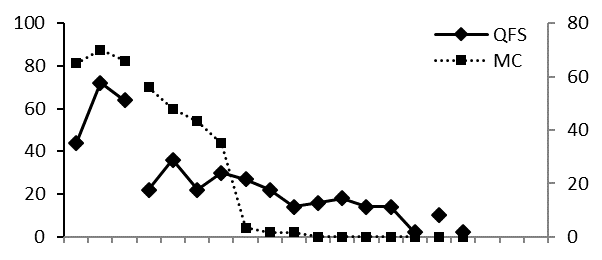 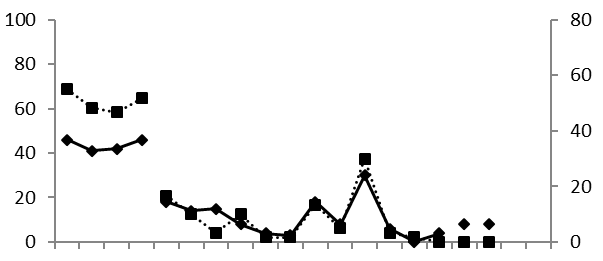 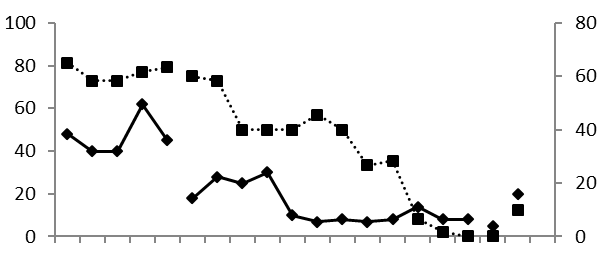 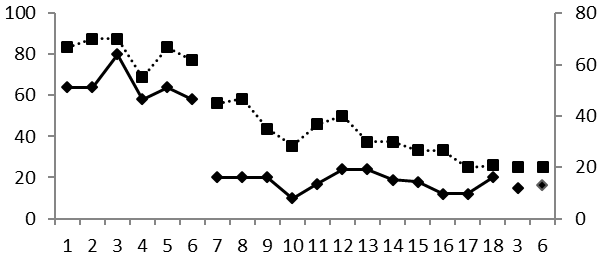 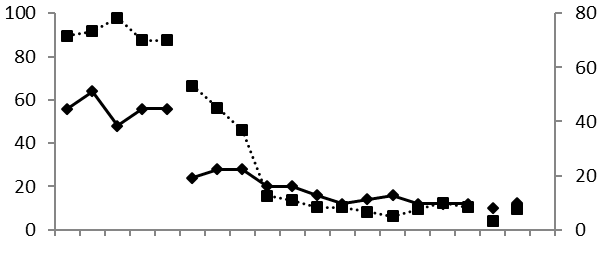 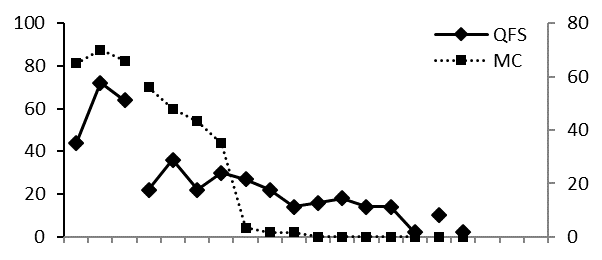 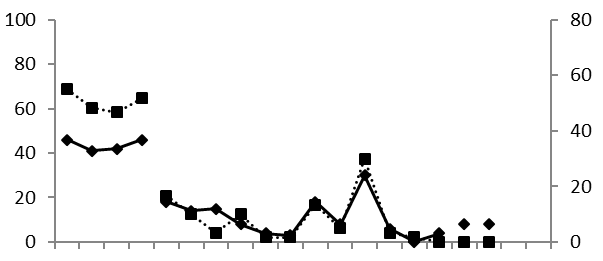 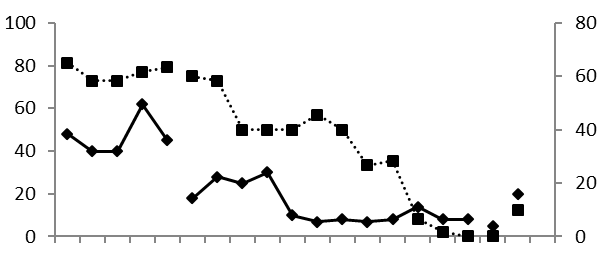 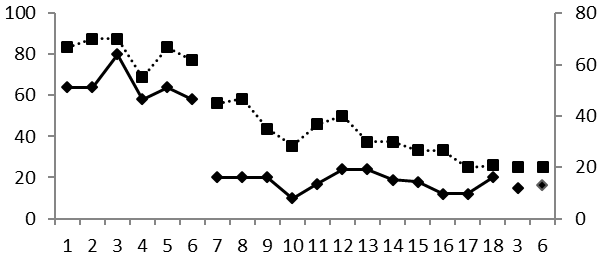 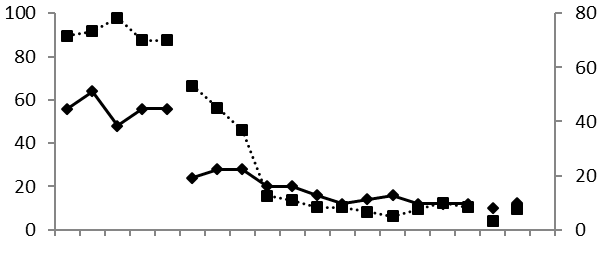 Figure 2: Scores on standardized measures at pre-treatment, post-treatment and follow-up for each patient.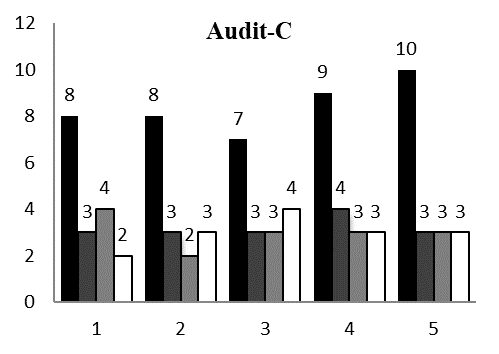 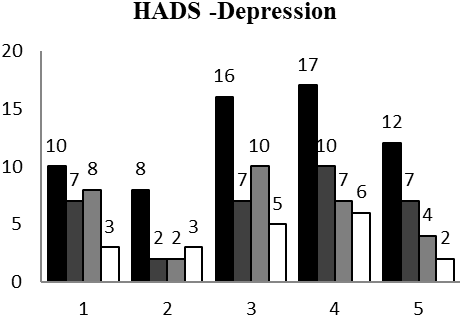 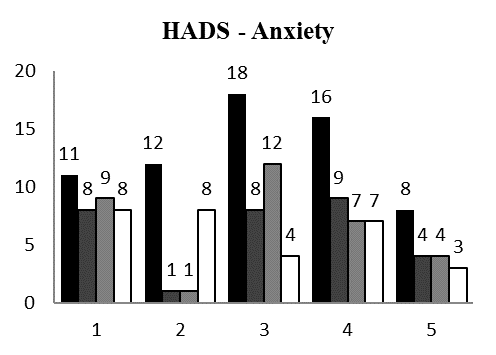 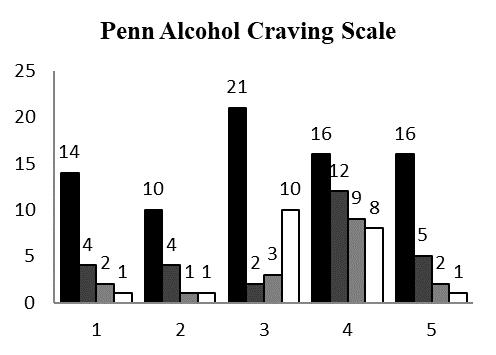 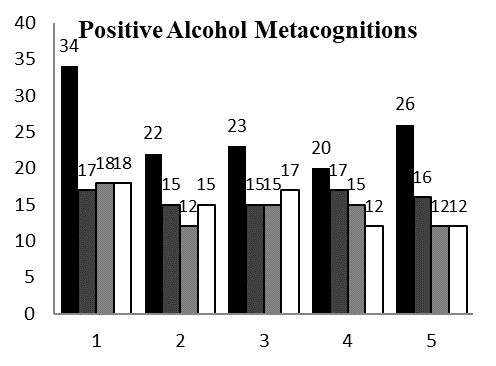 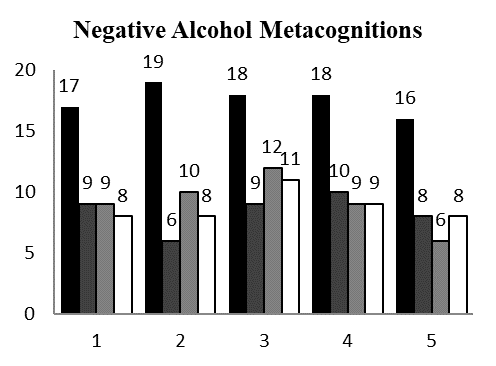 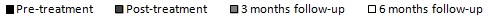 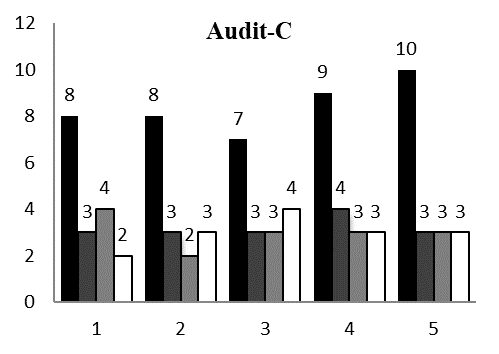 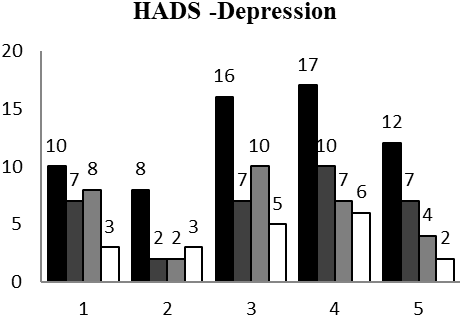 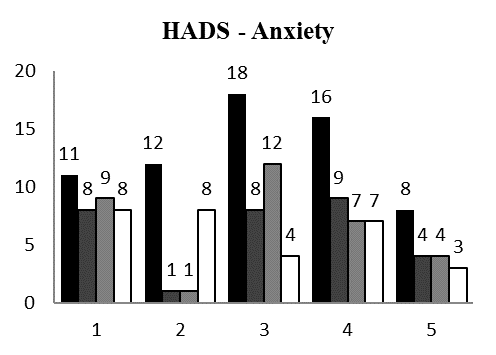 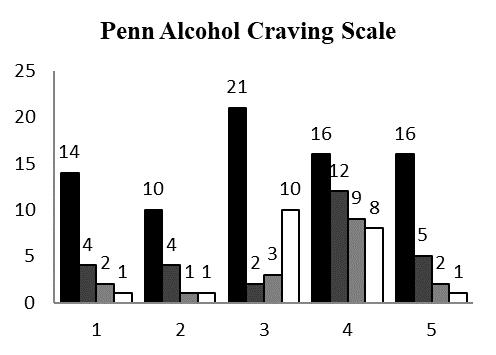 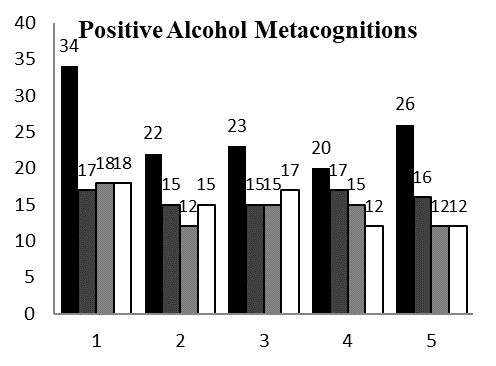 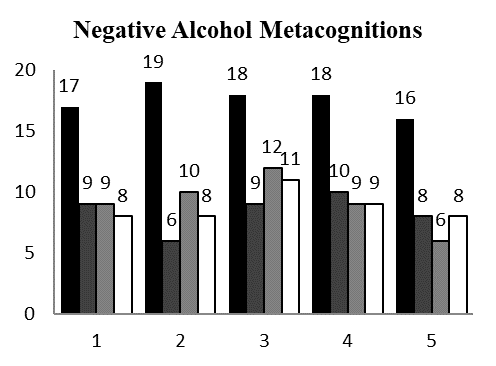 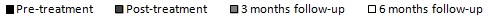 SessionsContents1Case formulationSocialisation2-4Challenge metacognitive beliefs about the uncontrollability of alcohol useStrengthen adaptive self-monitoringMetacognitively delivered drinking control experimentsVerbal reattribution strategies5-6Challenge metacognitive beliefs about the uncontrollability and dangerousness of thoughtsDetached Mindfulness techniquesMetacognitively delivered exposure and response postponementVerbal reattribution strategies7-8Challenge ‘alcoholic brain’ beliefsEvidence examination and mini-surveyVerbal reattribution strategies9-10Challenge positive metacognitive beliefs about alcohol useVerbal reattributionBehavioural experiments11-12Relapse preventionPre-treatmentPost-treatment3-months follow-up6-months follow-upQFS53.8 (8.14)9.2 (7.16)9.6 (3.6)12 (7.07)AUDIT-C8.4 (1.14)3.2 (0.45)3.0 (0.71)3.0 (0.71)HADS-Anxiety13.0 (4.00)6.0 (3.39)6.6 (4.28)6.0 (2.35)HADS-Depression12.6 (3.85)6.6 (2.88)6.4 (3.51)3.8 (1.64)PACS15.4 (3.97)5.4 (3.85)3.4 (3.21)4.2 (4.44)PAMS24.6 (5.98)16.0 (1.12)14.4 (2.51)15.4 (2.30)NAMS17.6 (1.14)8.4 (1.52)9.2 (2.17)8.8 (1.30)